Isna Wica Owayawa / Loneman School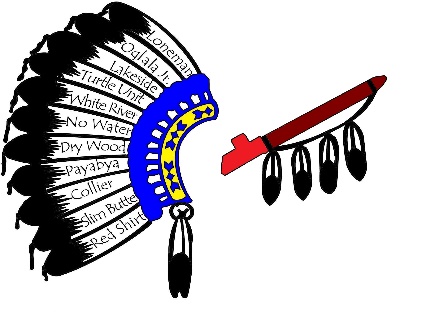  P.O. Box 50          	       Oglala, SD  57764        Phone:  (605) 867-6875     Fax:  (605) 867-5109APPLICATION FOR EMPLOYMENTIn compliance with Federal and State equal employment opportunity laws, qualified applicants are considered for all positions without regard to race, color, religion, sex, national origin, age marital status, or the presence of a non-job related medication condition or handicap.NO APPLICATION WILL BE CONSIDERED UNLESS IT IS FULLY COMPLETED***ATTACH A CURRENT TRANSCRIPT OR A LIST OF COURSES TAKEN AND CREDIT HOURS COMPLETED FROM ALL COLLEGES ATTENDED.*** A G R E E M E N T ***I understand that failure to reveal any prior employer, or giving false or misleading information by me on any part of this application for employment can result in disqualification for employment consideration or, if hired, may be grounds for termination from Loneman. I understand that if I am hired, my employment is for no definite time and may be terminated at any time without prior notice.__________________________________________           __________________________________________           __________________________                                     Print Name	                                                                         Signature	                                                                            DateThe following must be included in order for application to be complete:APPLICANT – DO NOT WRITE IN THIS SECTIONAPPLICANT – DO NOT WRITE IN THIS SECTIONComments:Date of Application:Position Desired?Name: (Last, First, MI)Name: (Last, First, MI)Address:  (Street/PO, City, State, Zip)Phone:W:H:Email Address:Email Address:YESNOAre you over the age of 18 years?(Proof of identity and eligibility will be required upon employment)Are you legally eligible to be employed in the United States?Are you able to perform the essential functions of the job for which you are applying?If no, please explain?Have you ever worked for Loneman School before?If yes, please explain?Do you have any relatives or friends who work for the Loneman School?If yes, please explain?Are you currently Employed?How did you find out about job or Loneman School?Have you ever been convicted of a felony?Are you available to work?                             check all that apply:                                                                           days (  ), nights (  ), weekends (  ), full-time (  ), part-time (  )Are you available to work?                             check all that apply:                                                                           days (  ), nights (  ), weekends (  ), full-time (  ), part-time (  )Are you available to work?                             check all that apply:                                                                           days (  ), nights (  ), weekends (  ), full-time (  ), part-time (  )Are you available to work?                             check all that apply:                                                                           days (  ), nights (  ), weekends (  ), full-time (  ), part-time (  )Are you a Veteran?Copy of DD-214Do you claim Indian preference?Copy of BIA form 4432Employer Experience (Start with your current or most recent position):Employer Experience (Start with your current or most recent position):Employer Experience (Start with your current or most recent position):Title/Position:From: Month/Day/YearTo: Month/Day/YearName of Employer:Supervisor’s Name and contact info:Supervisor’s Name and contact info:Describe the Work Performed:Describe the Work Performed:Describe the Work Performed:Title/Position:From: Month/Day/YearTo: Month/Day/YearName of Employer:Supervisor’s Name and contact info:Supervisor’s Name and contact info:Describe the Work Performed:Describe the Work Performed:Describe the Work Performed:Title/Position:From: Month/Day/YearTo: Month/Day/YearName of Employer:Supervisor’s Name and contact info:Supervisor’s Name and contact info:Describe the Work Performed:Describe the Work Performed:Describe the Work Performed:Personal References:  (excluding relatives):Personal References:  (excluding relatives):Personal References:  (excluding relatives):Name:Address:Relationship:Phone:Email:Email:Name:Address:Relationship:Phone:Email:Email:Name:Address:Relationship:Phone:Email:Email:Do you have any special skills, experience and/or training that would enhance your ability to perform the position applied for? If yes, explain.List academic honors, extracurricular activities, offices held, etc. in high school or college: (Omit any which reflects your race, color, religion, age, sex, sexual orientation, marital status or disabilities.)Educational BackgroundEducational BackgroundEducational BackgroundEducational BackgroundHigh School:Name and Location of School:No. of Years Completed:Diploma or Degree Received:College:Name and Location of School:No. of Years CompletedDiploma or Degree ReceivedCollege:Name and Location of School:No. of Years CompletedDiploma or Degree ReceivedGraduate Work:Name and Location of School:No. of Years CompletedDiploma or Degree ReceivedVocational or Trade School:Name and Location of School:No. of Years CompletedDiploma or Degree ReceivedYESNOCompleted ApplicationCompleted ApplicationResumeResumeIndian Preference Documentation       BIA 4432Indian Preference Documentation       BIA 4432Veterans Preference Documentation   DD-214Veterans Preference Documentation   DD-214Completed Background Check (Fingerprint Cards)Completed Background Check (Fingerprint Cards)Drug TestDrug TestOfficial College TranscriptsOfficial College TranscriptsJob Related CertificatesJob Related CertificatesAdditional Information included:Additional Information included:Additional Information included:Additional Information included:Signature of HR or other:Date Received:Date Received:Date Received:Interview DateTime:Recommend Employment:YES             NO